Titel Working with English Fiction, 7th-10th GradeTemaer:Skønlitteratur, læsning, læseforståelse, rollelæsning, makkerlæsning, boganmeldelser, ordforråd, sprogligt fokusFag: EngelskMålgruppe:7. - 10. klasse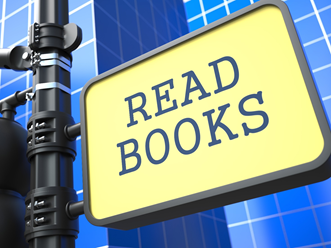 MaterialebeskrivelseDenne pædagogiske vejledning består af en række forslag til generelle ideer og opgaver, som kan benyttes til læsning af fiktive tekster i udskolingen. Der er både forslag til mundtlige og skriftlige opgaver, og derudover er det særligt fremhævet, hvor it, bevægelse og kreativitet er integreret i disse.Du kan således selv beslutte, hvor du ønsker at lægge vægten i arbejdet med teksten og kan med fordel sample de opgaver, som du synes, er mest hensigtsmæssige til din undervisning.Tilknyttet denne vejledning er desuden en padlet, som indeholder mere detaljerede forklaringer på aktiviteterne samt opgaveark og links, der kan supplere forløb med fokus på tekstlæsning.Faglig relevans og kompetenceområderEn kort introduktion til tekstlæsning i engelskMålet med at arbejde med elevernes læsefærdighed er, at de kan klare sig i forskellige autentiske læsesituationer på engelsk. Eleverne skal læse meget, og de skal have mulighed for at læse mange forskellige tekster, som kan give oplevelser, indlevelse og viden om engelsksproget kultur og samfund. For at kunne forstå en tekst, anvender eleverne forskellige læsestrategier: at gætteat fokusere på ord og udtryk, de genkenderat læse efter noget bestemtat skimme og skanne en tekstat bruge illustrationer til læsningenNogle gange skal man forstå hele teksten i detaljer. Andre gange søger man efter specifikke informationer eller får en læseoplevelse.Eleverne kan arbejde individuelt, i par eller i grupper, men det er selvfølgeligt også muligt at lade hele klassen arbejde med den samme tekst og de samme opgaver.Individuel læsning eller makkerlæsning giver gode muligheder for at vejlede eleverne i at vælge tekst, opgavetype og metode, der matcher deres niveau og mest hensigtsmæssige læringsstil. Som en optakt til arbejdet med en tekst kan det være en god ide at lade eleverne læse de første kapitler som cl-strukturen rollelæsning, også kaldet literary circles. Rollelæsning er en effektiv og kommunikativ bearbejdning af tekster, der sikrer forståelse fra starten, og derfor er et godt differentieringsværktøj i klasser, hvor der er stor faglig spredning. Man kan lave blandede grupper eller opdele grupper efter fagligt niveau.For at understøtte læsningen, kan der arbejdes med før-, under- og efter-læseaktiviteter. Disse aktiviteter er med til at give eleverne et stillads, som kan hjælpe dem med at forstå teksten og få øje på perspektiver, som de ellers ikke ville have set.I før-aktiviteterne skal eleverne have etableret en grundig forforståelse. De skal forberedes på temaerne og vanskelige ord, som de vil møde i bogen. Før-læseaktiviteterne skal aktivere læsestrategier som gæt og fokusering.I under-læseaktiviteterne kan læsningen varieres, så eleverne kommer til at høre eller læse dele af historien flere gange, og på den måde får øje på detaljer, nuancer og lag i teksten, som de ellers ikke ville opdage på egen hånd.I efter-læsningsaktiviteterne vil der typisk ligge en opgave, som kræver en større fordybelse. Det kan eksempelvis være meddigtende eller fortolkende aktiviteter, som stiller større krav til elevernes læseforståelse. MålHvilke mål, man opstiller for sine elever, kommer helt an på klassens niveau og det faglige fokus, som man ønsker at arbejde med. Hovedparten af opgaverne i denne vejledning ligger inden for skriftlig kommunikation og de dertilhørende obligatoriske fagområder fra Fælles Mål for engelsk i 7.- 10. klasse, men også kultur og samfund:Skriftlig kommunikation 5. - 7. klasse:Eleven kan forstå og skrive kortere tekster i forskellige genrer på engelskSkriftlig kommunikation 8. - 9. klasse: Eleven kan forstå centrale synspunkter i autentiske tekster.Skriftlig kommunikation 10. klasse:Eleven kan forstå og skrive længere sammenhængende tekster med forskellige formål på engelskAlt efter hvilken vægtning, der lægges på arbejdet med tekstlæsningen, vil andre fagområder og mål naturligvis komme i spil.Eksempler på vejledende læringsmål:Eleven kan læse og forstå plottet i autentiske teksterEleven kan læse og forstå detaljer i fantasylitteratur på eget niveau Eleven kan identificere og beskrive genrens elementer i tekstInspiration til arbejdet med tekstlæsning:Working with English Fiction, 7th-10th gradeBefore reading a book The cover makes me think of…What clues does the title give you about the book?I predict…Brainstorm on the topic, theme, genre.Listen to an audio recording of parts of or the whole story.Practise  key vocabulary: in pairs with Knee-to-Knee, or the whole class with Move, Freeze and Speak up! During readingSummarise important parts of the text.Tell a part of the story from one of the pictures.What do think will happen next?Choose your favourite passage in the chapter and comment on why you find it interesting.Read a central passage aloud to your partner. Be aware of punctuation and direct speech.Prepare 5-10 questions and ask your partner.Describe a person from the chapter that you have just read, your partner guesses.Write your own ending halfway through the book. Later, read the ending of the book aloud and compare it to your own version.Choose a character in the book and describe him/her: looks, abilities, nature, relationship etc.Language useDo a Watson’s Word Wall with vocabulary from the book. Taboo: Explain a word from the chapter that you have just read, without using the word itself. Your partner guesses. Take turns.Rewrite a passage from the book into direct speech.Rewrite a passage into present/ past tense – read aloud to your partner.MovementCut up short texts, or parts of the text, and do a Jigsaw Reading. Answer questions in a Quiz Race. Practise your spelling of key vocabulary or text chunks with a Running Dictation.Divide and Conquer the Text: Write or choose the right headlines for each paragraph of text walking around the school yard.Production and ITMake a wordlist for a chapter and look up the words in an online dictionary.Make a Quizlet with some of the word from the text or search the website to see if one has already been made for your book/vocabulary.After readingMake an oral book review with your partner and present it on class.Make a timeline of important events.Pretend you are one of the characters in the story, and you are being interviewed by a magazine or on a TV show. Prepare questions before the interview.Oprah Book Club host a talk show: Students play the host, author and cast of characters. Allow questions from the audience. Find good quotes in the book and analyse them.Write a poem inspired by the book.Stories are made up on conflicts and solutions. Find the conflicts and solutions in this book.Write an alternative ending.Continue the story from the time of the ending.Write a letter to the author and make relevant suggestions to improve the book.Write a page from the diary of one of the characters in the book.Second chance: Talk or write about how it would change the story if a certain character had made a different decision earlier in the story. Language UseDo a Watson’s Word Wall with vocabulary from the book, say a sentence in past tense from the story or revise the different parts of text using the words. MovementInside-Outside:  Prepare 5 questions to revise the text and ask the person you meet in the circle.Quiz Race: Answering written questions as a relay race. Production and ITMake a book trailer with WeVideo or MovieCut.Make a Kahoot with comprensive questions to the text.Create an interactive book report or plot timeline on Sutori.Create and design your own short story on Book Creator.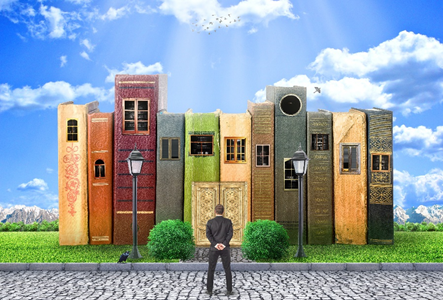 Evaluering af læringsmåleneFlere af ovenstående aktiviteter er velegnede til at evaluere hele eller dele af læseforløbet og få overblik over, i hvilken grad eleverne har tilegnet sig læringsmålene. Her er nogle ideer til evaluering af såvel tekstforståelse og sprog:en kahoot med enkelte afsluttende spørgsmålet book review på Sutori, Prezi eller Padlet i grupper eller for klassenen Watson’s Word Wall, hvor ordene indgår i en genfortælling af tekstens hovedhandling.et afsluttende Quiz Race med lukkede spørgsmål til teksten.Andre ideer til arbejde med bogenFind flere ideer, opgaveark og ressourcer til arbejdet med læsning på udskolingen her:Ressourcer til tekstarbejde i engelsk, udskolingenMaterialebeskrivelseDenne pædagogiske vejledning består af en række forslag til generelle ideer og opgaver, som kan benyttes til læsning af fiktive tekster i udskolingen. Der er både forslag til mundtlige og skriftlige opgaver, og derudover er det særligt fremhævet, hvor it, bevægelse og kreativitet er integreret i disse.Du kan således selv beslutte, hvor du ønsker at lægge vægten i arbejdet med teksten og kan med fordel sample de opgaver, som du synes, er mest hensigtsmæssige til din undervisning.Tilknyttet denne vejledning er desuden en padlet, som indeholder mere detaljerede forklaringer på aktiviteterne samt opgaveark og links, der kan supplere forløb med fokus på tekstlæsning.Faglig relevans og kompetenceområderEn kort introduktion til tekstlæsning i engelskMålet med at arbejde med elevernes læsefærdighed er, at de kan klare sig i forskellige autentiske læsesituationer på engelsk. Eleverne skal læse meget, og de skal have mulighed for at læse mange forskellige tekster, som kan give oplevelser, indlevelse og viden om engelsksproget kultur og samfund. For at kunne forstå en tekst, anvender eleverne forskellige læsestrategier: at gætteat fokusere på ord og udtryk, de genkenderat læse efter noget bestemtat skimme og skanne en tekstat bruge illustrationer til læsningenNogle gange skal man forstå hele teksten i detaljer. Andre gange søger man efter specifikke informationer eller får en læseoplevelse.Eleverne kan arbejde individuelt, i par eller i grupper, men det er selvfølgeligt også muligt at lade hele klassen arbejde med den samme tekst og de samme opgaver.Individuel læsning eller makkerlæsning giver gode muligheder for at vejlede eleverne i at vælge tekst, opgavetype og metode, der matcher deres niveau og mest hensigtsmæssige læringsstil. Som en optakt til arbejdet med en tekst kan det være en god ide at lade eleverne læse de første kapitler som cl-strukturen rollelæsning, også kaldet literary circles. Rollelæsning er en effektiv og kommunikativ bearbejdning af tekster, der sikrer forståelse fra starten, og derfor er et godt differentieringsværktøj i klasser, hvor der er stor faglig spredning. Man kan lave blandede grupper eller opdele grupper efter fagligt niveau.For at understøtte læsningen, kan der arbejdes med før-, under- og efter-læseaktiviteter. Disse aktiviteter er med til at give eleverne et stillads, som kan hjælpe dem med at forstå teksten og få øje på perspektiver, som de ellers ikke ville have set.I før-aktiviteterne skal eleverne have etableret en grundig forforståelse. De skal forberedes på temaerne og vanskelige ord, som de vil møde i bogen. Før-læseaktiviteterne skal aktivere læsestrategier som gæt og fokusering.I under-læseaktiviteterne kan læsningen varieres, så eleverne kommer til at høre eller læse dele af historien flere gange, og på den måde får øje på detaljer, nuancer og lag i teksten, som de ellers ikke ville opdage på egen hånd.I efter-læsningsaktiviteterne vil der typisk ligge en opgave, som kræver en større fordybelse. Det kan eksempelvis være meddigtende eller fortolkende aktiviteter, som stiller større krav til elevernes læseforståelse. MålHvilke mål, man opstiller for sine elever, kommer helt an på klassens niveau og det faglige fokus, som man ønsker at arbejde med. Hovedparten af opgaverne i denne vejledning ligger inden for skriftlig kommunikation og de dertilhørende obligatoriske fagområder fra Fælles Mål for engelsk i 7.- 10. klasse, men også kultur og samfund:Skriftlig kommunikation 5. - 7. klasse:Eleven kan forstå og skrive kortere tekster i forskellige genrer på engelskSkriftlig kommunikation 8. - 9. klasse: Eleven kan forstå centrale synspunkter i autentiske tekster.Skriftlig kommunikation 10. klasse:Eleven kan forstå og skrive længere sammenhængende tekster med forskellige formål på engelskAlt efter hvilken vægtning, der lægges på arbejdet med tekstlæsningen, vil andre fagområder og mål naturligvis komme i spil.Eksempler på vejledende læringsmål:Eleven kan læse og forstå plottet i autentiske teksterEleven kan læse og forstå detaljer i fantasylitteratur på eget niveau Eleven kan identificere og beskrive genrens elementer i tekstInspiration til arbejdet med tekstlæsning:Working with English Fiction, 7th-10th gradeBefore reading a book The cover makes me think of…What clues does the title give you about the book?I predict…Brainstorm on the topic, theme, genre.Listen to an audio recording of parts of or the whole story.Practise  key vocabulary: in pairs with Knee-to-Knee, or the whole class with Move, Freeze and Speak up! During readingSummarise important parts of the text.Tell a part of the story from one of the pictures.What do think will happen next?Choose your favourite passage in the chapter and comment on why you find it interesting.Read a central passage aloud to your partner. Be aware of punctuation and direct speech.Prepare 5-10 questions and ask your partner.Describe a person from the chapter that you have just read, your partner guesses.Write your own ending halfway through the book. Later, read the ending of the book aloud and compare it to your own version.Choose a character in the book and describe him/her: looks, abilities, nature, relationship etc.Language useDo a Watson’s Word Wall with vocabulary from the book. Taboo: Explain a word from the chapter that you have just read, without using the word itself. Your partner guesses. Take turns.Rewrite a passage from the book into direct speech.Rewrite a passage into present/ past tense – read aloud to your partner.MovementCut up short texts, or parts of the text, and do a Jigsaw Reading. Answer questions in a Quiz Race. Practise your spelling of key vocabulary or text chunks with a Running Dictation.Divide and Conquer the Text: Write or choose the right headlines for each paragraph of text walking around the school yard.Production and ITMake a wordlist for a chapter and look up the words in an online dictionary.Make a Quizlet with some of the word from the text or search the website to see if one has already been made for your book/vocabulary.After readingMake an oral book review with your partner and present it on class.Make a timeline of important events.Pretend you are one of the characters in the story, and you are being interviewed by a magazine or on a TV show. Prepare questions before the interview.Oprah Book Club host a talk show: Students play the host, author and cast of characters. Allow questions from the audience. Find good quotes in the book and analyse them.Write a poem inspired by the book.Stories are made up on conflicts and solutions. Find the conflicts and solutions in this book.Write an alternative ending.Continue the story from the time of the ending.Write a letter to the author and make relevant suggestions to improve the book.Write a page from the diary of one of the characters in the book.Second chance: Talk or write about how it would change the story if a certain character had made a different decision earlier in the story. Language UseDo a Watson’s Word Wall with vocabulary from the book, say a sentence in past tense from the story or revise the different parts of text using the words. MovementInside-Outside:  Prepare 5 questions to revise the text and ask the person you meet in the circle.Quiz Race: Answering written questions as a relay race. Production and ITMake a book trailer with WeVideo or MovieCut.Make a Kahoot with comprensive questions to the text.Create an interactive book report or plot timeline on Sutori.Create and design your own short story on Book Creator.Evaluering af læringsmåleneFlere af ovenstående aktiviteter er velegnede til at evaluere hele eller dele af læseforløbet og få overblik over, i hvilken grad eleverne har tilegnet sig læringsmålene. Her er nogle ideer til evaluering af såvel tekstforståelse og sprog:en kahoot med enkelte afsluttende spørgsmålet book review på Sutori, Prezi eller Padlet i grupper eller for klassenen Watson’s Word Wall, hvor ordene indgår i en genfortælling af tekstens hovedhandling.et afsluttende Quiz Race med lukkede spørgsmål til teksten.Andre ideer til arbejde med bogenFind flere ideer, opgaveark og ressourcer til arbejdet med læsning på udskolingen her:Ressourcer til tekstarbejde i engelsk, udskolingen